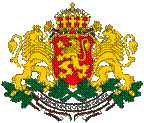 ОБЩИНА СЕВЛИЕВООБЯВЛЕНИЕНа основание чл.14 ал. 1 и ал. 2 от Наредбата за провеждане на конкурсите за държавни служители /НПКДС/ и Заповед № 0845/18.07.2014 г. на Кмета на Община Севлиево, във връзка с чл.10 и чл.10а, ал.2 от Закона за държавния служител и чл.3 ал.1 и чл.13 ал.1 от /НПКДС/ОБЯВЯВА КОНКУРСЗа длъжността Директор на дирекция „Териториално-селищно устройство” при Общинска администрация Севлиево.Минималните изисквания, предвидени в нормативните актове за заемане на длъжността са:образование: висше;минимална образователно-квалификационна степен: магистърпрофесионален опит: 4 години-    при  наличие на ранг  - ІІІ младшиДопълнителните изисквания за длъжността са: висше техническо образование ;компютърна грамотност: работа с продуктите на MS Office /Word, Excel/, Internet;организационна и комуникационна компетентност;компетентност, свързана с познаване и ползване на нормативни актове, регламентиращи дейността на общинска администрация и дейността в областта на устройство на територията;Конкурсът  с допуснатите кандидати  да  се проведе  на два етапа:решаване на писмен тест;интервю.Необходимите документи, които следва да бъдат представени от кандидатите за участие в конкурса са:Заявление за участие в конкурс – по образец /Приложение № 2 към чл. 17, ал. 1 от Наредбата за провеждане на конкурсите за държавни служители (НПКДС)/;Копие от документ за придобита образователно-квалификационна степен;-    При наличие на ранг - копие от документи, удостоверяващи притежаването на ІІІ младши ранг като държавен служител;-    Копие от документи за професионален опит;Декларация от лицето (по образец), че е пълнолетен български гражданин, не  е поставено под запрещение, не е осъждано за умишлено престъпление от общ характер на лишаване от свобода и не е лишено по съответен ред от правото да заема  длъжността;Документ за самоличност – необходим само за идентификация.Подаването на заявлението и приложенията към него се извършва лично от всеки кандидат или чрез пълномощник.Документите по т.5 да се подават в Деловодството на “Център за информация и услуги на гражданите” в общинска администрация Севлиево в 12 дневен срок след публикуване на обявата до 04.08.2014 г. включително, всеки работен ден от 8.00 часа до 17.00 часа.   Списъци или други съобщенията във връзка с конкурса ще се обявяват в Информационния център на общината на Таблото за обяви и съобщения, както и в сайта на община Севлиево.Описание на длъжността:		Ръководи, включително планира, организира,контролира и координира дейността на дирекция „ТСУ”. Носи отговорност за изпълнение на задачите на дирекция „ТСУ”. Отчита постигането на целите и дейността на дирекцията.	   9. Размерът на основната заплата, определена за длъжността е от 420 лв. до 1550 лв., при спазени изисквания на Наредбата за заплатите на служителите в държавната администрация.Образци на заявление за участие в конкурса и декларация по чл.17, ал.1 от НПКДС могат да се изтеглят от следния Интернет адрес: www.sevlievo.bg